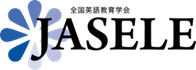 英語教育セミナー申請書スペースが足りないときはページを追加してください。申請日地区学会テーマテーマ開催日時開催場所内容予想参加者及び人数経費内訳責任者氏　　名：　所　　属：　電話番号：　メールアドレス：　